Российская ФедерацияНовгородская областьАДМИНИСТРАЦИЯ ВАЛДАЙСКОГО МУНИЦИПАЛЬНОГО РАЙОНАП О С Т А Н О В Л Е Н И Е04.05.2023 № 775ВалдайОб утверждении Положения о порядке прохождения стажировок граждан в Администрации Валдайского муниципального районаВ соответствии с Трудовым кодексом Российской Федерации Администрация Валдайского муниципального района ПОСТАНОВЛЯЕТ:1. Утвердить Положение о порядке прохождения стажировок граждан в Администрации Валдайского муниципального района.2. Опубликовать постановление в информационном бюллетене «Валдайский Вестник» и разместить на официальном сайте Администрации Валдайского муниципального района в сети «Интернет».Глава муниципального района		Ю.В.СтадэУТВЕРЖДЕНОпостановлением Администрациимуниципального районаот04.05.2023 № 775Положение о порядке прохождения стажировокграждан в Администрации Валдайскогомуниципального района1. Общие положения1.1. Настоящее Положение о порядке прохождения стажировок граждан в Администрации Валдайского муниципального района (далее - Положение) разработано в соответствии с Трудовым кодексом Российской Федерации, и определяет порядок прохождения стажировок граждан в администрации Валдайского муниципального района (далее - стажировка).1.2. Стажировка проводится в целях повышения престижа муниципальной службы в Администрации Валдайского муниципального района (далее - Администрация), привлечения на работу молодых специалистов, создания условий для реализации ими своего потенциала, а также для формирования и закрепления на практике профессиональных и организаторских знаний, навыков и умений, полученных в результате теоретической подготовки.1.3. Ожидаемыми результатами прохождения стажировки являются:выявление талантливой молодёжи, обладающей необходимым потенциалом для успешной работы в Администрации;профессиональная ориентация перспективных молодых кадров, обеспечение получения студентами и выпускниками образовательных организаций высшего образования практико-ориентированных знаний и умений;обеспечение личностного и профессионального роста муниципальных служащих, являющихся руководителями стажировки;формирование позитивного имиджа органов местного самоуправления Валдайского муниципального района, а также повышение престижа и привлекательности муниципальной службы, а также работы в органах местного самоуправления Валдайского муниципального района.1.4. Координация, методическое обеспечение и контроль проведения стажировки осуществляет отдел кадрового обеспечения и наградной деятельности комитета по организационным и общим вопросам Администрации Валдайского муниципального района (далее - Отдел).1.5. Для целей настоящего Положения применяются следующие понятия:руководитель стажировки – муниципальный служащий Администрации, не ниже руководителя структурного подразделения, ответственный за прохождение стажировки и контролирующий ее прохождение, помогающий овладевать стажеру профессиональными знаниями и умениями;стажер – гражданин Российской Федерации, являющийся выпускником образовательных организаций высшего образования или студентом образовательной организации высшего образования (бакалавриат, специалитет, магистратура) и выполняющий в порядке, определенном настоящим Положением, мероприятия по программе стажировки в Администрации;стажировка – способ формирования и закрепления в рамках реализации практических заданий (функций) профессиональных знаний и умений, ранее полученных лицом в результате теоретической подготовки.1.6. Прохождение стажировки осуществляется в отраслевых (функциональных) органах Администрации в соответствии со сферами их деятельности.2. Организация прохождения стажировки2.1. Приём лиц, претендующих на прохождение стажировки, осуществляется по согласованию с отраслевым (функциональным) органом Администрации.2.2. Прохождение стажировки осуществляется со дня, указанного в срочном трудовом договоре, заключенном с целью прохождения стажировки в Администрации.2.3. Глава муниципального района определяет наставника из числа муниципальных служащих Администрации, замещающих должности муниципальной службы в Администрации (далее - муниципальный служащий) не ниже уровня ведущей группы должностей, не имеющего неснятых дисциплинарных взысканий, и в отношении которого не проводится служебная проверка.2.4. Руководитель структурного подразделения осуществляет непосредственное руководство стажировкой;организует предоставление рабочего места стажеру;осуществляет постановку стажеру задач в соответствии с должностными обязанностями;взаимодействует с уполномоченным органом по вопросам прохождения стажировки;составляет мнение о профессиональных и личностных качествах стажера в целях дальнейшего представления отзыва о прохождении им стажировки, а также о целесообразности по завершении стажировки и (или) завершении обучения в образовательной организации высшего образования (завершении освоения программы аспирантуры (адъюнктуры)) и получения соответствующего уровня профессионального образования трудоустройства в органе местного самоуправления;оказывает помощь в профессиональной адаптации стажера, преодолении профессиональных трудностей, возникающих при выполнении должностных обязанностей, оказывает методическую помощь, направленную на развитие способности самостоятельно и качественно выполнять возложенные должностные обязанности при выполнении им индивидуальных заданий;готовит отзыв о прохождении стажировки в соответствии с приложением № 1 к настоящему Положению (далее - отзыв) и осуществляет ознакомление с отзывом стажера.2.5. Количество стажеров, находящихся у одного наставника, не должно превышать 2 человека.2.6. Отзыв оформляется руководителем структурного подразделения не позднее 3 рабочих дней до дня окончания стажировки и направляется в Отдел.Отдел делает заключение и направляет его Главе муниципального района.В заключении содержится информация по итогам стажировки:рекомендовать стажеру принять участие в конкурсе на замещение вакантной должности муниципальной службы в Администрации;рекомендовать стажеру направить документы для включения в резервуправленческих кадров Администрации;представить стажера к назначению на должность муниципальной службы без проведения конкурсных процедур (по вакантным должностям муниципальной службы, по которым в соответствии с законодательством Российской Федерации конкурс не проводится);признать стажера не прошедшим стажировку.2.7. Стажер оформляет анкету-отзыв в соответствии с приложением 1 и отчет о прохождении стажировки в соответствии с приложением 3, не позднее 3 рабочих дней до дня окончания стажировки и направляет в Отдел.2.8. Основаниями для признания стажера не прошедшим стажировкуявляются:2.8.1. Письменное заявление стажера о досрочном прекращении прохождения стажировки в случае, если до окончания срока прохождения стажировки осталось более 3 рабочих дней;2.8.2. Отсутствие стажера на стажировке в совокупности более 3 рабочих дней без уважительных причин;2.8.3. Отсутствие стажера на стажировке в совокупности более 10 рабочих дней по уважительным причинам;2.8.4. Средняя оценка о прохождении стажировки, определенная в отзыве, составляет менее или равна 2 баллам.2.9. Стажеру, в отношении которого принято одно из решений, указанных во втором-четвертом абзацах пункта 2.6. настоящего Положения выдается сертификат участника стажировки по форме в соответствии с приложением № 4 к настоящему Положению (далее - сертификат).2.10. Отдел в течение 5 рабочих дней направляет сертификат стажеру путем направления заказного письма почтовым отправлением или выдает его лично под подпись стажеру.Приложение № 1к Положению о порядке прохождения стажировок граждан в Администрации Валдайского муниципального районаАнкета-отзыв руководителя стажировкиМесто прохождения стажировки ________________________________Сроки прохождения стажировки ________________________________Ф.И.О. и должность руководителя стажировки ____________________Ф.И.О. стажера _______________________________________________Оцените стажера (поставьте оценку от 1 до 5, где «1» - очень плохо, «5» - отлично):Рекомендовали бы Вы стажера для его последующего трудоустройства в Администрацию Валдайского муниципального района (мотивируйте свой ответ) ___________________________________________________________________________________________________________________________________________________________________________________________________________________________________________Руководитель стажировки __________________ «___» _______ 20__ г.(должность, Ф.И.О., подпись)Приложение № 2к Положению о порядке прохождения стажировок граждан в Администрации Валдайского муниципального районаАнкета-отзыв стажераМесто прохождения стажировки ________________________________Сроки прохождения стажировки ________________________________Ф.И.О. и должность руководителя стажировки ____________________Ф.И.О. стажера _______________________________________________Оцените организацию прохождения стажировки (поставьте оценку от 1 до 5, где «1» - очень плохо, «5» - отлично):Стажер _____________________________ "____" ____________ 20__ г.(Ф.И.О., подпись)Приложение № 3к Положению о порядке прохождениястажировок граждан в АдминистрацииВалдайского муниципального районаОтчет о прохождении стажировкиМесто прохождения стажировки ________________________________Сроки прохождения стажировки _______________________________Ф.И.О. и должность руководителя стажировки ____________________Ф.И.О. стажера _______________________________________________Охарактеризуйте Вашу деятельность в период прохождения стажировки:1. Какими нормативными правовыми и иными документами Вам приходилось руководствоваться при выполнении заданий на стажировке?__________________________________________________________________________________________________________________________________2. Какие информационные системы Вы освоили?__________________________________________________________________________________________________________________________________3. Какие наиболее важные задания Вы выполняли во время прохождения стажировки?__________________________________________________________________________________________________________________________________4. Какие знания и умения, полученные Вами в процессе стажировки, Вы считаете наиболее полезными?__________________________________________________________________________________________________________________________________5. Опишите Ваши предложения по совершенствованию соответствующего вида деятельности, осуществляемой Вами в период прохождения стажировки._________________________________________________________________________________________________________________________________6. Какие выводы Вы сделали по итогам реализованной деятельности?__________________________________________________________________________________________________________________________________7. Иное.__________________________________________________________________________________________________________________________________Стажер _____________________________ «____» ___________ 20__ г.(Ф.И.О., подпись)С отчетом ознакомлен ______________________ «__» _______ 20__ г.(Ф.И.О., должность руководителя стажировки, подпись)Приложение № 4к Положению о порядке прохождениястажировок граждан в АдминистрацииВалдайского муниципального района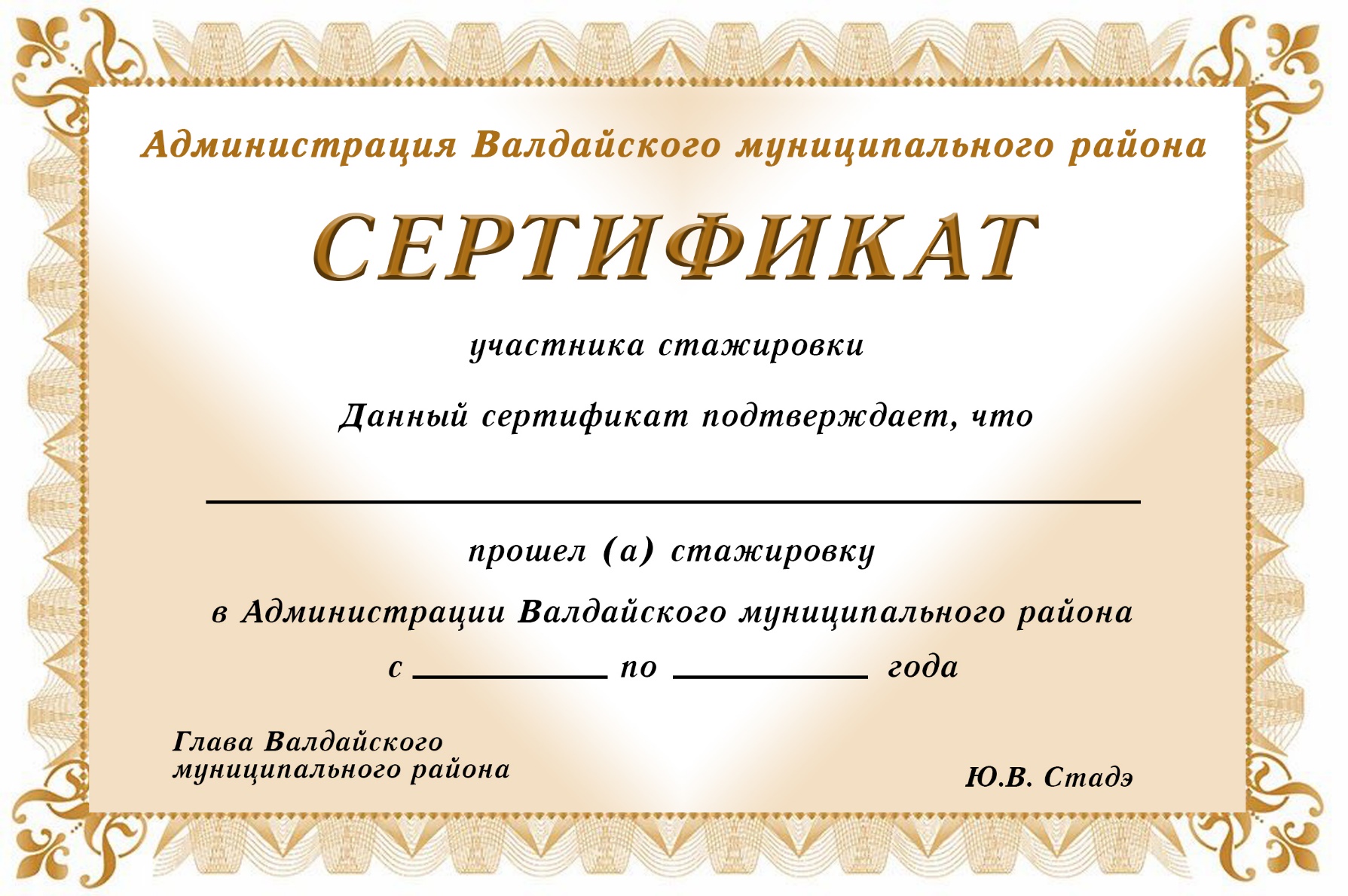 №п/пПоказательОценкаПримечание12341.Соответствие специальности, направления подготовки лица, прошедшего стажировку, требованиям, предъявляемым к служебной деятельности, выполняемой в период стажировки2.Наличие у стажера требуемых базовых знаний и умений, необходимых для прохождения муниципальной службы (в том числе средств вычислительной и организационной техники)3.Наличие у стажера следующих качеств:командное взаимодействиепунктуальностьответственностьрациональное распределение рабочего времениинициативностьисполнительностьналичие потенциала к проявлению лидерских качеств и принятию управленческих решенийориентация на результатготовность к изменениям4.Наличие у стажера желания развиваться на муниципальной службе5.Фактическая помощь от стажера за период прохождения стажировкиИтогоИтого№ п/пПоказательОценкаПримечание1.Общий уровень организации стажировки со стороны органа местного самоуправления2.Организация рабочего места3.Получение разъяснений по актуальным вопросам4.Содействие в получении материалов, знаний и умений в соответствующей сфере деятельности5.Степень применимости полученных знаний на стажировке в дальнейшей трудовой деятельности в других сферах деятельности6.Взаимодействие с руководителем стажировки (степень сотрудничества, качество коммуникации)7.Соответствие стажировки программе стажировкиИтогоИтого